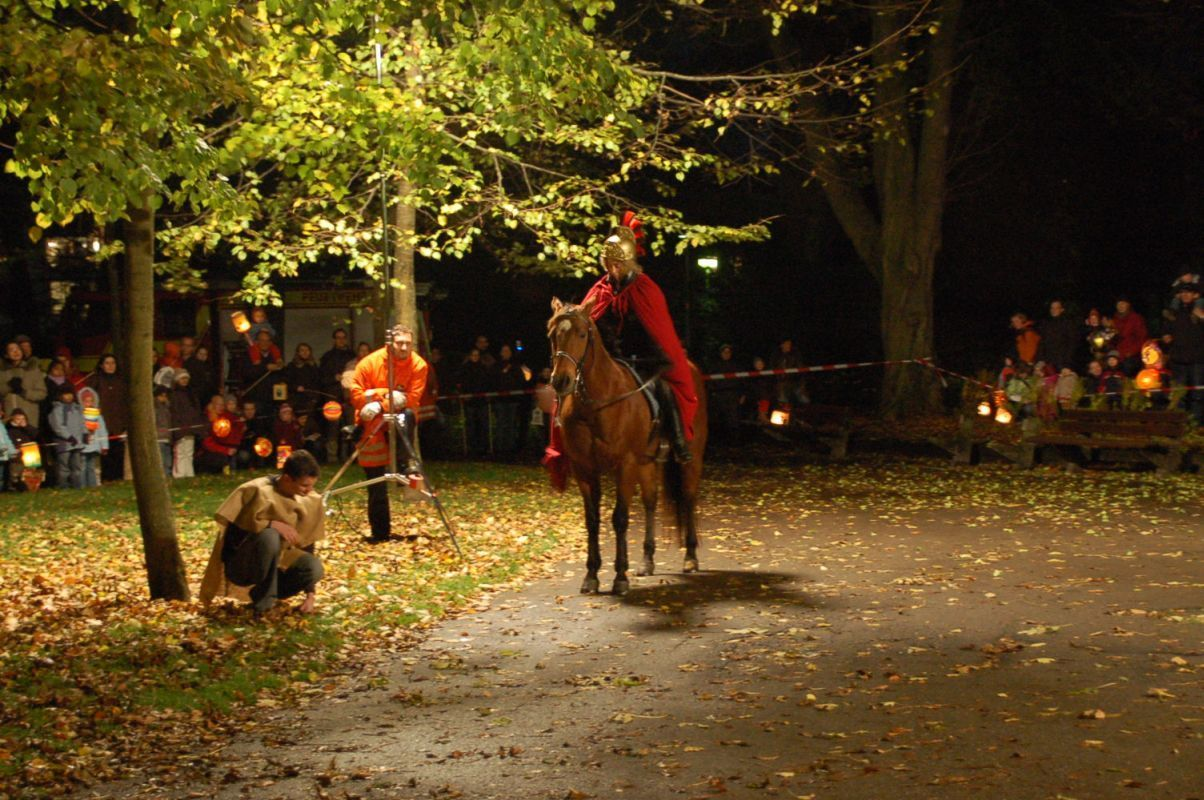 Ökumenische Martinsfeier mit Ross und ReiterFreitag, 11. November 2022, 17:00 Uhr im Alten FriedhofDie Martinsfeier beginnt um 17:00 Uhr direkt im Alten Friedhof. 
Dort wird das Martinsspiel mit Ross und Reiter 
und dem bedürftigen Mann aufgeführt.Danach geht es weiter zur Georgskirche, wo wir - begleitet vom Posaunenchor - das Teilen handfest erleben werden - beim Teilen des Martinsbrotes und einem Teepunsch. 
Bitte Laternen und Tassen mitbringen.Es laden ein: Katholische Georgs- und Wengengemeinde
Evangelische Münster- und Pauluskirchengemeinde.